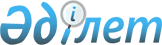 О внесении изменения в распоряжение Премьер-Министра Республики Казахстан от 11 апреля 2017 года № 43-р "О Страновом координационном комитете по работе с международными организациями по вопросам ВИЧ-инфекции и туберкулеза и внесении изменений в распоряжение Премьер-Министра Республики Казахстан от 23 мая 2016 года № 43-р "О Национальном координационном совете по охране здоровья при Правительстве Республики Казахстан"Распоряжение Премьер-Министра Республики Казахстан от 5 мая 2020 года № 64-р.
      Внести в распоряжение Премьер-Министра Республики Казахстан от 11 апреля 2017 года № 43-р "О Страновом координационном комитете по работе с международными организациями по вопросам ВИЧ-инфекции и туберкулеза и внесении изменений в распоряжение Премьер-Министра Республики Казахстан от 23 мая 2016 года № 43-р "О Национальном координационном совете по охране здоровья при Правительстве Республики Казахстан" следующее изменение:
      состав Странового координационного комитета по работе с международными организациями по вопросам ВИЧ-инфекции и туберкулеза, образованного указанным распоряжением, изложить в новой редакции согласно приложению к настоящему распоряжению. Состав Странового координационного комитета по работе с международными организациями по вопросам ВИЧ-инфекции и туберкулеза
      Министр здравоохранения Республики Казахстан, председатель;
      президент объединения юридических лиц "Казахстанский союз людей, живущих с ВИЧ", заместитель председателя (по согласованию);
      директор офиса Объединенной Программы Организации Объединенных Наций по ВИЧ/СПИДу в Казахстане, заместитель председателя (по согласованию);
      директор Департамента медико-социальной помощи Министерства здравоохранения Республики Казахстан, секретарь; 
      вице-министр образования и науки Республики Казахстан;
      вице-министр национальной экономики Республики Казахстан;
      вице-министр труда и социальной зашиты населения Республики Казахстан; 
      заместитель Министра внутренних дел Республики Казахстан;
      заместитель Министра обороны Республики Казахстан;
      Главный государственный санитарный врач Республики Казахстан;
      заместитель председателя Комитета по делам гражданского общества Министерства информации и общественного развития Республики Казахстан;
      директор Департамента бюджета социальной сферы Министерства финансов Республики Казахстан;
      профессор кафедры фтизиопульмонологии Казахского национального медицинского университета им. С.Д. Асфендиярова (по согласованию);
      президент благотворительного общественного фонда "Защита детей от СПИДа";
      директор общественного фонда "Санат әлемі" (по согласованию);
      координатор проекта общественного фонда "Answer" (по согласованию);
      представитель товарищества с ограниченной ответственностью "Нур-М" (по согласованию);
      руководитель объединения юридических лиц "Казахстанская сеть по противодействию туберкулезу" (по согласованию);
      представитель сообщества женщин, живущих с ВИЧ (по согласованию);
      генеральный менеджер филиала корпорации "Центры для международных программ" в Казахстане (ICAP) (по согласованию);
      региональный директор филиала корпорации "Центр изучения глобального здоровья в Центральной Азии" (по согласованию);
      национальный координатор Программного офиса Управления Организации Объединенных Наций по наркотикам и преступности в Казахстане (по согласованию);
      исполнительный директор программы Centers for Disease Control and Prevention (CDC) по борьбе с туберкулезом и ВИЧ в Центральной Азии (по согласованию);
      региональный советник по туберкулезу Агентства Соединенных Штатов Америки по международному развитию (USAID) (по согласованию);
      директор представительства неправительственной организации "Партнеры во имя здоровья" (Partners in Health) в Республике Казахстан (по согласованию);
      координатор по туберкулезу и мониторингу и оценке Представительства (Проект Хоуп) Фонда здравоохранения "Люди – Людям" Инк в Республике Казахстан (по согласованию);
      представитель уязвимых групп населения (по согласованию); 
      представитель уязвимых групп населения (по согласованию);
      представитель уязвимых групп населения (по согласованию);
      гражданин, переболевший социально значимым заболеванием (по согласованию).
					© 2012. РГП на ПХВ «Институт законодательства и правовой информации Республики Казахстан» Министерства юстиции Республики Казахстан
				
      Премьер-Министр 

А. Мамин
Приложение
к распоряжению
Премьер-Министра
Республики Казахстан
от 5 мая 2020 года № 64-рПриложение
к распоряжению
Премьер-Министра
Республики Казахстан
от 11 апреля 2017 года № 43-р